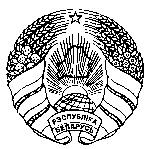 О проведении обучающихкурсов на платной основеГосударственное учреждение образования "Брестский областной институт развития образования" информирует о проведении 07 июня 2023 года обучающих курсов (дистанционная форма обучения) на платной основе по теме "Стигматизация в образовательном пространстве: причины возникновения, этапы формирования и развития" для заместителей директоров по воспитательной (учебно-воспитательной) работе, педагогов-психологов, социальных педагогов, классных руководителей и других заинтересованных лиц. Вебинар проводят:Липай Татьяна Петровна – профессор кафедры управления и экономики образования ГУО «Минский городской институт развития образования», кандидат социологических наук, доцент.Проблемное поле:Стигма как социальный ярлык, который формирует отношение к человеку. Основные «правила» стигмы. Виды стигмы. Видовое разнообразие стигматизационных проявлений. Детерминанты стигматизации.Социальная стигматизация. Социальная стигматизация и проблемы психического здоровья.Начало обучения: 07 июня 2023 в 14.00. Стоимость обучения на курсах –28 (двадцать восемь) рублей (1 чел.).Оплата за обучение осуществляется по месту жительства слушателей: а) в местных отделениях связи или банков на текущий (расчетный) счетBY31BLBB36320200298147001001в дирекции ОАО "Белинвестбанк" по Брестской области г.Брест, код BLBBBY2XУНН 200298147, ОКПО 05899548 (с пометкой ОК-23-33); б) оплата также доступна через Систему "Расчет" (ЕРИП): Образование и развитие→Дополнительное образование и развитие→Академии-институты→Брестский областной ИРО → Обучающие курсы→ ввести свои данные и номер курсов (ОК-23-33). Фото квитанции об оплате высылается на адрес электронной почты: market@boiro.byСлушателям обучающих курсов необходимо: 1. Заполнить форму регистрации (анкету) на сайте ГУО "Брестский областной ИРО" – Главная – Раздел "МЕРОПРИЯТИЯ" (или в разделе "Платные услуги") → "Стигматизация в образовательном пространстве: причины возникновения, этапы формирования и развития" → "Регистрация на обучающие курсы ОК-23-33"; 2. Заполнить договор на обучение и акт выполненных работ, формы которых размещены в объявлении о данном вебинаре на сайте ГУО "Брестский областной ИРО" (файлы выслать на адрес электронной почты: market@boiro.by).Ответственные методисты:Даниш Анатолий Иванович тел. (80162) 95-85-43,Сакович Наталья Львовна, Болтромеюк Юлия Алексеевна тел. (80162) 95-85-51 (+375255005369).Ректор института                                                     А.В. МощукЭлектронный вариант соответствует оригиналу10 Болтромеюк  95 85 51Галоўнае ўпраўленне па адукацыiБрэсцкага аблвыканкамаДЗЯРЖАЎНАЯ ЎСТАНОВА АДУКАЦЫІ“БРЭСЦКІ АБЛАСНЫ ІНСТЫТУТ РАЗВІЦЦЯ АДУКАЦЫІ”вул. Я.Купалы, 20/1, 224020, г. Брэсттэл./факс 354299эл. адрас: mail@boiro.by16.05.2023  № 02-05/993Главное управление по образованиюБрестского облисполкомаГОСУДАРСТВЕННОЕ УЧРЕЖДЕНИЕ ОБРАЗОВАНИЯ“  БРЕСТСКИЙ ОБЛАСТНОЙ ИНСТИТУТ РАЗВИТИЯ ОБРАЗОВАНИЯ”ул. Я.Купалы, 20/1, 224020, г. Брест  тел./факс 354299эл. адрес: mail@boiro.byГалоўнае ўпраўленне па адукацыiБрэсцкага аблвыканкамаДЗЯРЖАЎНАЯ ЎСТАНОВА АДУКАЦЫІ“БРЭСЦКІ АБЛАСНЫ ІНСТЫТУТ РАЗВІЦЦЯ АДУКАЦЫІ”вул. Я.Купалы, 20/1, 224020, г. Брэсттэл./факс 354299эл. адрас: mail@boiro.by16.05.2023  № 02-05/993 Начальникам отделов (управлений)по образованию райгорисполкомов,администраций районов г. Бреста Начальникам отделов (управлений)по образованию райгорисполкомов,администраций районов г. Бреста